ToelichtingDoel van dit modelWanneer u buiten de verkoopruimte of via uw website producten of diensten aanbiedt aan consumenten, heeft de consument het recht om de overeenkomst binnen 14 dagen te ontbinden. Dit wordt ook wel het herroepingsrecht genoemd. Wanneer de consument de overeenkomst wil ontbinden, kan hij daarvoor dit formulier gebruiken, maar daartoe is hij niet verplicht. Uw wettelijk recht om de overeenkomst op grond van artikel 6:230o BW te ontbinden is van toepassing. Dit betekent dat u binnen 14 dagen na levering van de bestelde producten de overeenkomst kunt ontbinden. De kosten van terugzending van de producten komen voor uw rekening. De artikelen 7 en 8 van de van toepassing verklaarde Algemene Voorwaarden Optiekbedrijven bij verkoop buiten de verkoopruimte zijn van overeenkomstige toepassing. Meer informatie over het herroepingsrecht, inclusief de wettelijke uitzonderingen hierop, vindt u op www.nuvo.nl. Gebruik van het modelHet model is zo opgezet, dat uw klant de belangrijkste informatie, zoals de datum waarop het herroepingsrecht eindigt en uw contactgegevens, kan invullen op de plekken waar de tekst geel gearceerd is. Dit formulier alleen invullen en terugzenden u de bestelling wilt annuleren of het product wilt terugsturen.Aan [Naam en adresgegevens ondernemer]:Ik wil van de bestelling afzien of ik wil het ontvangen product terugsturen. Besteld op /Ontvangen op Naam/Namen consument(en)Adres consument(en)Handtekening van consument(en)[alleen wanneer dit formulier op papier wordt ingediend]Datum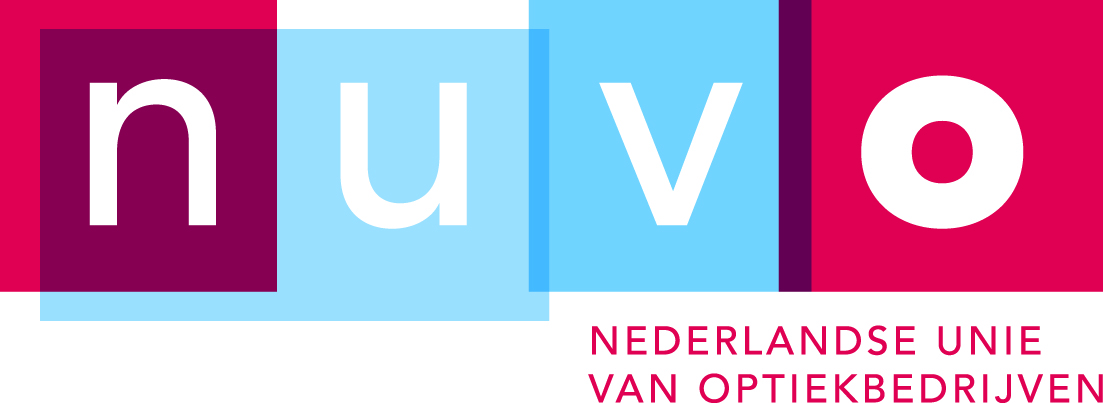 Model Modelformulier voor ontbinding / herroeping